Las entidades del estado deben registrar el ingreso de documentos a los expedientes, mediante la utilización del Formato HOJA DE CONTROL.El primer procedimiento a seguir es ordenar los documentos de cada expediente cronológicamente de manera que el primer documento sea el que registre la fecha más antigua y el último el que registre la fecha más reciente, realizada esta labor se procederá a foliar a partir del No. 1 todo el expediente laboral consecutivamente.En el caso de existir otra foliación, ésta se anulará y quedará como válida la última realizada, la cual debe corresponder con la registrada en la Hoja de Control.Una vez realizado este procedimiento se procederá a diligenciar la Hoja de Control, así:1. Nombre de serie o subserie: Debe consignarse el nombre completo de la agrupación documental.2. Fecha: Debe consignarse la data del documento (dd/mm/aa). Si los documentos corresponden a anexos de otro principal como el Formato Único de Hoja de Vida o de oficio remisorio, deberá tenerse en cuenta las fechas de estos últimos.3. Tipo Documental: Debe consignarse el nombre de cada documento que lo componga.4. Folios: Debe consignarse el número de folio (s) que corresponde(n) al tipo documental registrado.5. Fecha de elaboración: Debe consignarse la fecha en que se diligenció el formato para cada expediente.6. Firma del Jefe: El Jefe debe firmar cada Hoja de Control una vez diligenciada, bien sea por retiro del funcionario de la entidad o por haberse terminado el espacio en cada hoja que se utilice.7. Firma del funcionario responsable del manejo del expediente: Debe firmar cada Hoja de Control una vez diligenciada.Esta Hoja de Control debe ser adherida a la parte interna de la solapa izquierda de la carpeta que contiene el expediente y deberá actualizarse a medida que se vayan ingresando nuevos documentos.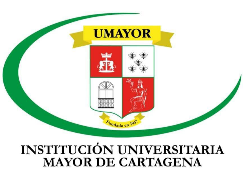 HOJA DE CONTROLCodigoFT-GD-018HOJA DE CONTROLFecha14/11/2023HOJA DE CONTROLVersión0NOMBRE:NOMBRE:ITEMDESCRIPCIÓNDESCRIPCIÓNFOLIOSFECHA DD/MM/AAAAOBSERVACIONESFecha de diligenciamiento:No. Total de folios:Firma de líder de proceso:Firma de líder de proceso: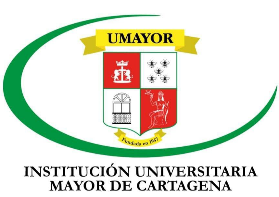 INSTRUCTIVO DE DILIGENCIAMIENTO